Об утверждении Плана мероприятий 
по предупреждению пожаров на 
территории Верещагинского городского 
округа в весенне-летний пожароопасный 
период 2024 года 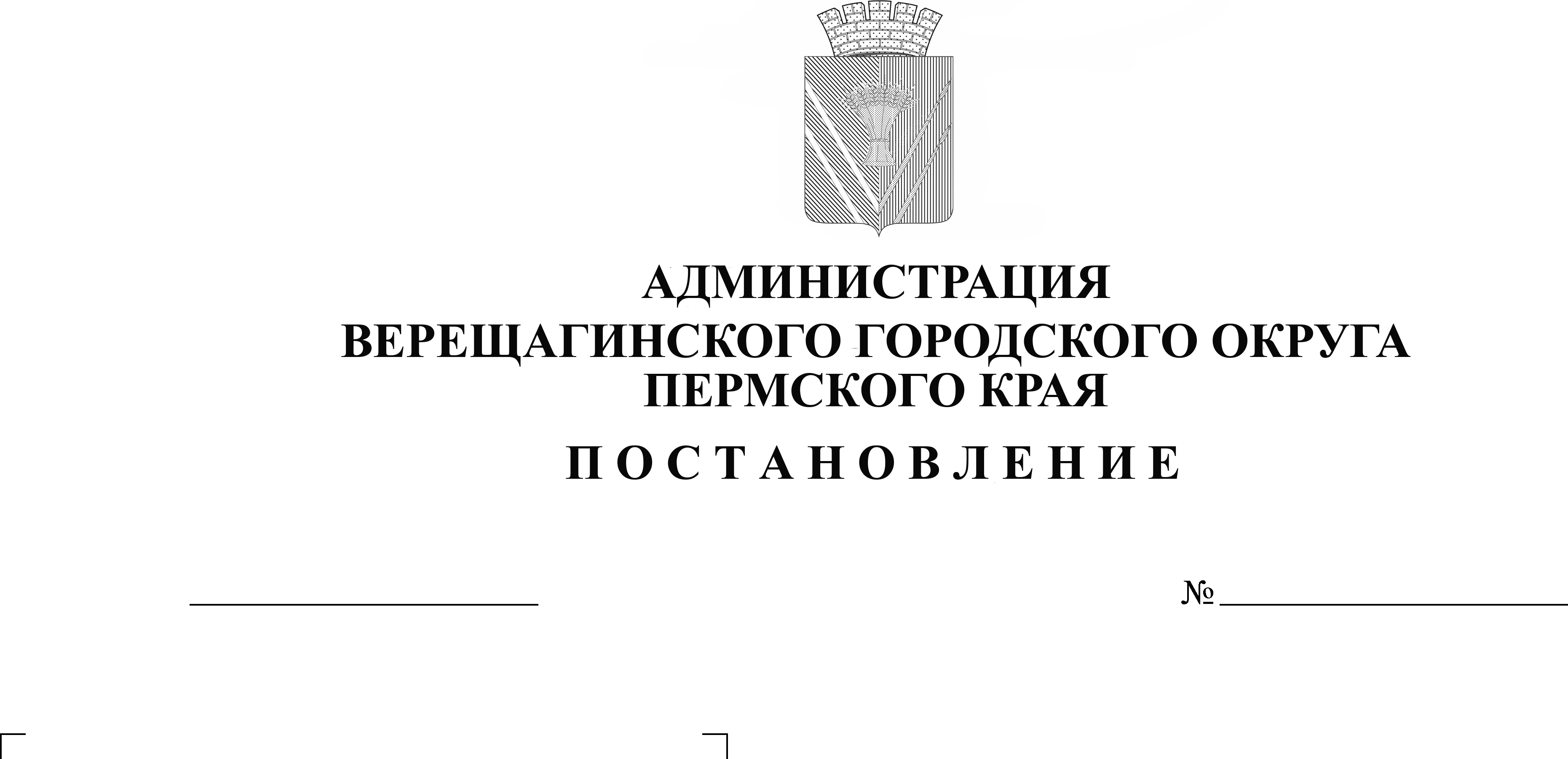 В соответствии с Федеральным Законом от 21 декабря 1994 года № 69-ФЗ «О пожарной безопасности», Законом Пермского края от 24 ноября 2009 года № 31-КЗ «Об обеспечении пожарной безопасности в Пермском крае», в связи с наступлением весенне-летнего пожароопасного периода, возрастанием опасности возникновения пожаров с нанесением значительного материального ущерба и гибели людей при них, с целью необходимости проведения мероприятий, направленных на предупреждение и снижение количества пожаров на территории Верещагинского городского округа в весенне-летний пожароопасный сезон, руководствуясь Уставом муниципального образования Верещагинский городской округ Пермского края,администрация Верещагинского городского округа ПОСТАНОВЛЯЕТ:1. Утвердить прилагаемый План мероприятий по предупреждению пожаров на территории Верещагинского городского округа в весенне-летний пожароопасный сезон 2024 года.2. Постановление администрации Верещагинского городского округа Пермского края от 10.03.2023 № 254-01-01-437 «Об утверждении Плана мероприятий по предупреждению пожаров на территории Верещагинского городского округа в весенне-летний пожароопасный период 2023 года» признать утратившим силу.3. Настоящее постановление опубликовать в газете «Заря».4. Контроль исполнения настоящего постановления возложить на первого заместителя главы администрации городского округа Нохрина Д.А.Глава городского округа - глава администрации Верещагинского городского округа Пермского края                                                      С.В. Кондратьев                                                       УТВЕРЖДЕНпостановлением администрации    администрации Верещагинскогогородского округа от 25.03.2024                                                             № 254-01-01-470ПЛАНмероприятий по предупреждению пожаров на территории Верещагинского городского округа в весенне-летний пожароопасный сезон 2024 годаВ рамках подготовки к весенне-летнему пожароопасному сезону 2024 года директору МКУ «Центр ГО, ЧС и ПБ Верещагинского ГО»:в срок до 18 марта 2024 года:организовать проведения заседания комиссии по предупреждению, ликвидации чрезвычайных ситуаций и обеспечению пожарной безопасности Верещагинского городского округа (далее КЧС и ПБ городского округа) по принятию решения об издании муниципального правового акта по усилению мер пожарной безопасности и (или) установлению особого противопожарного режима на территории городского округа;разработать и утвердить план дополнительных мероприятий по предупреждению пожаров, гибели и травматизма людей от них и населенных пунктов в весенне-летний пожароопасный сезон 2024 года; провести корректировку и утверждение паспортов пожарной безопасности населенных пунктов, подверженных угрозе распространения лесных пожаров;разработать и согласовать с 16 ОНПР ежемесячных графиков патрулирования и проведения профилактических мероприятий по очистке территорий, прилегающих к лесу, от сухой травянистой растительности, валежника, порубочных остатков, мусора и других горючих материалов, отделению леса противопожарной минерализованной полосой или иных противопожарных барьеров, а также принятия собственниками сельскохозяйственных угодий мер по их защите от зарастания сорной растительностью, деревьями, кустарниками, своевременному проведению сенокошения на сенокосах; осуществить проверку наличия и состояния телефонной связи и системы оповещения населения о пожаре в населенных пунктах;проверить состояние техники, привлекаемой для тушения пожаров, укомплектованность необходимым пожарно-техническим вооружением и создать для них запас ГСМ;проверить состояние источников наружного противопожарного водоснабжения (противопожарных водоемов, резервуаров), пожарных пирсов и гидрантов;организовать и вести на постоянной основе, разъяснительную работу с населением по вопросу соблюдения правил пожарной безопасности, в том числе в лесах, а также обеспечить регулярное информирование о складывающейся оперативной обстановке с пожарами и их последствиями;уделить особое внимание многодетным и неблагополучным семьям, одиноким престарелым пенсионерам и инвалидам, лицам - злоупотребляющим спиртными напитками.1.2. совместно с начальниками территориальных отделов администрации городского округа в срок до 26 апреля 2026 года организовать:1.2.1. контроль за своевременным проведением, предусмотренных Правилами противопожарного режима в Российской Федерации, утвержденными постановлением Правительства Российской Федерации от  16 сентября 2020 г. № 1479, мероприятий по очистки территорий населенных пунктов от горючих отходов и несанкционированных свалок, горючих материалов, обустроить защитные противопожарные минерализованные полосы, обеспечить сбор и вывоз сухой растительности;1.2.2. на период устойчивой сухой, жаркой погоды, при сильном ветре, а также установлении особого противопожарного режима на подведомственной территории вводить запреты на разведение костров и сжигание горючих материалов и мусора, проведение сельскохозяйственных палов, пожароопасных работ, топку печей, кухонных и котельных установок;	1.2.3. на сходах граждан рассматривать вопросы обеспечения пожарной безопасности на подведомственных территориях;	1.2.4. привлекать к работе по профилактике пожаров и пропаганде в сфере пожарной безопасности сотрудников пожарной охраны и других специалистов. 	2. Рекомендовать руководителям жилищно-коммунальных служб, управляющим компаниям в срок до 15 апреля 2024 года разработать планы мероприятий   по предупреждению пожаров, гибели людей и приведению жилого фонда в пожаробезопасное состояние, в которых предусмотреть:	2.1. организацию работы по уборке и вывозу мусора с территорий жилого фонда;2.2. очистку подвалов, технических подвалов (подполий) и чердаков от горючих материалов, входные двери и люки закрыть на замки; 
	2.3. провести ревизии и ремонты электросетей и электрооборудования, отопительных печей и очистку дымоходов от отложений сажи, в жилых домах, находящихся в оперативном управлении.3. Отделу сельского хозяйства администрации Верещагинского городского округа в срок до 05 апреля 2024 года довести до руководителей сельскохозяйственных предприятий требования о приведении объектов и прилегающих к ним территорий в пожаробезопасное состояние.	4. Рекомендовать руководителям сельскохозяйственных предприятий в срок до 29 апреля 2024 г.:	4.1. произвести очистку и вывоз с территорий сельхозпредприятий горючих отходов, мусора, сухой травы;	4.2. привести в надлежащее состояние дороги, проезды и подъезды к зданиям, сооружениям, противопожарным водоисточникам, используемым для пожаротушения;	4.3. произвести ревизию источников противопожарного водоснабжения (подземные емкости, пруды, водонапорные башни); 	4.4. произвести ревизию и техническое обслуживание электросетей, электрооборудования, молниевой защиты; 	4.5. провести противопожарный инструктаж со всеми лицами, задействованными в посевной кампании, заготовке кормов, уборке урожая, а уборочные агрегаты и автомобили обеспечить первичными средствами пожаротушения и искрогасителями;4.6. запретить сжигание стерни, сухой травы и разведение костров на полях.
	5. Рекомендовать руководителям, осуществляющих переработку древесины (лесхозов, лесничеств, арендаторам лесов), расположенных на территории Верещагинского городского округа:5.1. в срок до 26 апреля 2024 года:5.1.1. обеспечить своевременное выполнение комплекса мероприятий по противопожарному обустройству лесов, обеспечению средствами предупреждения и тушения лесных пожаров;5.1.2. привести в исправное состояние источники наружного противопожарного водоснабжения;5.1.3. очистить территорию от мусора и других горючих материалов;5.2. на весь пожароопасный период: 	5.2.1. обеспечить соблюдение требований противопожарного режима и охрану в нерабочее время объектов переработки древесины в период установления особого противопожарного режима. 	5.2.2. оборудовать места массового отдыха населения стендами с наглядной агитацией, установить знаки, запрещающие разведение костров, въезд автотранспорта в лесные массивы.	6. Рекомендовать собственникам и балансодержателям водопроводных сетей:6.1. произвести планово-предупредительный ремонт сетей наружного хозяйственно-питьевого и противопожарного водопровода и пожарных гидрантов;	6.2. обновить указатели имеющихся пожарных гидрантов;	6.3. обеспечить необходимое для пожаротушения постоянное давление в сети.	7. Рекомендовать руководителям, организаций всех форм собственности в срок до 30 апреля 2024 года:	7.1. организовать обучение рабочих и служащих по соблюдению правил противопожарного режима, установленных запретов и доведению порядка действий в случае возникновения пожара;	7.2. назначить ответственных лиц за обеспечение пожарной безопасности;7.3. произвести ремонт и техническое обслуживание имеющихся установок обнаружения и тушения пожаров, средств технической связи, противопожарного водоснабжения, электрохозяйства;	7.4. обеспечить возможность беспрепятственного проезда пожарной техники на подведомственной территории к жилым и иным зданиям;	7.5. провести проверки жилых, общественных и административных зданий (помещений) и закрепленных территорий, в том числе в целях предотвращения несанкционированного доступа посторонних лиц в подвалы и помещения технических этажей;	7.6. принять исчерпывающие меры по выполнению предписаний 16 Отдела надзорной деятельности и профилактической работы по Верещагинскому и Очерскому городским округам, направленных на укрепление противопожарной защищенности объектов экономики округа.	8. Руководителям учреждений образования и культуры организовать проведение дополнительного комплекса мероприятий, направленных на профилактику гибели детей на пожарах.	9. Рекомендовать начальнику МО МВД России «Верещагинский» организовать проверки и контроль противопожарного режима и соблюдения правил пожарной безопасности в населенных пунктах, жилом секторе округа силами участковых инспекторов полиции.